Studeranderättslig standard vidBirka och Bäckedals folkhögskolorJämtland/Härjedalen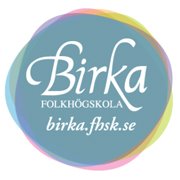 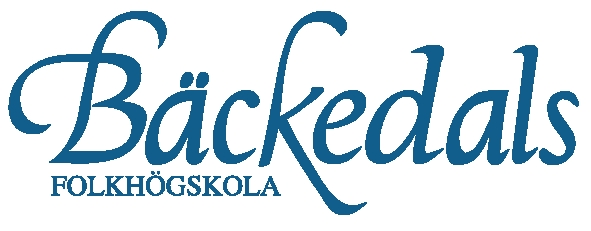 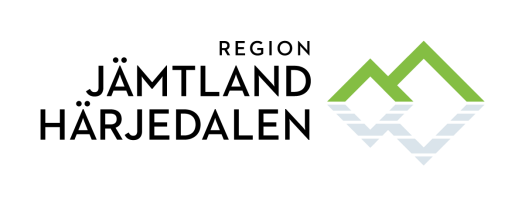 Fastställd av skolornas styrelse i Region Jämtland Härjedalen: 2012-12-17
Revidering görs varje år i juni månad av ………………………………..Reviderad: 2016-06-27 av Rektorn vid Bäckedals folkhögskola.STUDERANDERÄTTSLIG STANDARD Det här är Birka och Bäckedals folkhögskolors gemensamma studeranderättsliga standard. Denna standard, tillsammans med tillhörande bilagor för respektive skola, beskriver skolornas viktigaste policys, riktlinjer och rutiner som påverkar dig som studerande och din studiesituation på skolan. Som studerande på skolan är det därför viktigt att du känner till dessa. Syftet med denna studeranderättsliga standard är att du som studerande ska veta vad som förväntas av dig, men också vad som du kan förvänta dig av skolan. För frågor angående Birka och Bäckedals folkhögskolors studeranderättsliga standard, kontakta respektive rektor på skolan.  FOLKHÖGSKOLORNAS STUDERANDERÄTTSLIGA RÅD (FSR) Birka och Bäckedals folkhögskolor är anslutna till Folkhögskolornas Studeranderättsliga Råd (FSR). FSR är ett oberoende centralt råd som inrättades under 2011 med syfte att stärka studerandes rättsliga ställning. FSR tar emot och behandlar anmälningar från studerande som uttömt de möjligheter som finns inom skolan och som rör den studerandes rättsliga ställning gentemot skolan. FSR prövar ditt fall och gör en bedömning utifrån vad som beskrivs i detta dokument. Rådet begär sedan in skolans yttrande i ditt ärende samt de dokument som rör ärendet och bedömer därefter om skolan fattat beslut i enlighet med de dokument som ärendet berör. FSR meddelar sedan skolan hur de anser skolan hanterat ditt ärende på ett riktigt sätt. Om FSR underkänner skolans agerande kommer ditt ärende omprövas i Folkhögskolornas styrelses nästkommande sammanträde. Det är skolans styrelse och rektor som har befogenhet att fatta beslut som påverkar din studiesituation och dina rättigheter på skolan. Kontaktuppgifter till rektor och styrelsen finns på skolornas hemsida www.birka.fhsk.se och www.backedal.seOm det skulle vara något som du är missnöjd med på skolan eller att du känner dig orättvist behandlad av skolan bör du i första hand prata med din mentor, i andra hand någon av rektorerna på skolan. Om du tycker att ingen på skolan lyssnar på dig eller att du, eller någon annan studerande, fortfarande känner dig orättvist behandlad kan du vända dig till Folkhögskolornas Studeranderättsliga Råd (FSR). Att göra en anmälan:
1. Du ska i första hand vända dig till skolans rektor med klagomål eller synpunkter.
2. Om du inte är nöjd med rektors beslut eller hantering av frågan ska du vända dig till skolans styrelse.
3. Om du efter att ha vänt dig både till rektor och till styrelse fortfarande har klagomål på hur skolan agerat kan du göra en skriftlig anmälan till FSR. Du kan vända dig till FSR även om din skola inte är ansluten till FSR. Du måste göra anmälan inom ett år efter det att du slutat kursen.Som studerande på folkhögskola kan du ringa till FSR för att få råd om du är missnöjd eller har en konflikt med skolan du studerar på. Du kan även göra en anmälan till FSR.Du kan kontakta FSR genom e-post: fsr@folkbildningradet.se eller handläggare Ingela Johansson på tfn 08-412 48 10.Mer information om FSR finns på www.folkhogskola.nu/Om-folkhogskolan/Studerandes-rattigheter/OBS!  Studieomdöme kan inte överklagas Beslut om studieomdöme kan bara omprövas av skolan, inte överklagas av FSR eller någon annan myndighet eller organisation utanför skolan. Omprövning betyder att omdömet tas upp till diskussion igen av rektor och lärarna på allmän kurs och kan ändras. Vänd dig till rektor om du vill få ditt studieomdöme omprövat.SKOLANS INFORMATIONSANSVAR Birka och Bäckedals folkhögskolor har ett informationsansvar gentemot dig som studerande. I detta dokument samt dess bilagor för respektive skola, kan du som studerande läsa om de viktigaste studeranderättsliga områdena. Utöver detta dokument ska följande information finnas tillgängligt innan antagning och vid kursstart: 
INFORMATION INNAN ANTAGNING Följande information ska innan antagning finnas tillgängligt, i sin helhet, på skolans hemsida www.birka.fhsk.se och www.backedal.se. Skall även hänvisas till hemsidan i skolans prospekt: 
Mål med kursenHuvudmannen Regionförbundet och Birka och Bäckedals folkhögskolors profil Statens syfte med folkbildningen Förekomst av och innehåll i den studeranderättsliga standarden Avgifter och kostnader under studietiden Antagningsprinciper och antagningsprocess Vilka intyg, behörigheter och studieomdömen som kan vara aktuella att erhålla från aktuell kurs Skolans tillgänglighet för studerande med funktionsnedsättning och bristande kunskaper svenska.Möjligheter till pedagogiskt stöd vid funktionsnedsättning eller vid bristande  kunskaper i svenska Former för studerandeinflytande Drogpolicy och övriga villkor för vistelsen på skolan  INFORMATION VID KURSSTART Följande information ska vid kursstart finnas tillgängligt på skolornas hemsida www.birka.fhsk.se och www.backedal.se samt i ett dokument som den studerande får vid kursstart. Kursansvariga lärares namn och kontaktuppgifter Kursplan och schema Terminstider och ledigheter Riktlinjer och villkor för intyg, behörigheter och studieomdömen Frånvaroregler Rapporteringssystem till t.ex. CSN Vad deltagare själv ska tillhandahålla; t.ex. litteratur, instrument, material Försäkringar Tillgång och villkor för användning av utrustning och kursrelaterade utrymmen Etiska regler och ansvar vid användning av internet i folkhögskolans lokaler Villkor för avstängning och avskiljande Den rättsliga standardens innehåll och innebörd i övrigt .FOLKHÖGSKOLAN SOM SKOLFORM och STATENS SYFTE MED FOLKBILDNING Folkhögskolan är en annorlunda skola. Varje folkhögskola bestämmer själv över sitt kursutbud och sin profil och är inte bunden till centrala läroplaner. Folkhögskolan utgår från de studerandes behov, förkunskaper och erfarenheter.Det finns 154 folkhögskolor i Sverige. 112 av dessa är knutna till olika folkrörelser, ideella organisationer, stiftelser eller föreningar. 42 folkhögskolor drivs av landsting och regioner samt kommun. 

Folkhögskolans kännetecken
Något som utmärker folkhögskolan är samtalet och den studerandes aktiva deltagande i gruppen. Folkhögskolan strävar efter att ha mindre och sammanhållna studiegrupper. Ofta studerar man ämnesövergripande i projektform med både praktiska och teoretiska inslag. Många folkhögskolor har ett internat där deltagarna kan bo vilket ger en social gemenskap som gör folkhögskoletiden till en unik upplevelse. I samtal och diskussioner på fritiden fördjupas de kunskaper som undervisningen ger.

Folkhögskolorna är självständiga
Varje folkhögskola bestämmer självständigt över vilka kurser man anordnar och vilken profil man har på sin skola. De folkrörelser, ideella organisationer och landsting eller regioner som har huvudmannaskapet för skolan har därför stora möjligheter att sätta sin prägel på verksamheten. Man är inte bunden till centralt fastställda läroplaner utan istället arbetar man efter egna verksamhetsplaner. Folkhögskolorna finansieras genom statsbidrag och landstingsbidrag. 
Regeringen har följande syften med statens bidrag till folkbildningen:stödja verksamhet som bidrar till att stärka och utveckla demokratinbidra till att göra det möjligt för människor att påverka sin livssituation och skapa engagemang att delta i samhällsutvecklingenbidra till att utjämna utbildningsklyftor och höja bildningsnivån i samhälletbidra till att bredda för och öka delaktigheten i kulturlivet
Verksamheter inom följande områden utgör i särskilt hög grad motiv för statens stöd:den gemensamma värdegrunden; alla människors lika värde och jämställdhet mellan könendet mångkulturella samhällets utmaningarden demografiska utmaningendet livslånga lärandetkulturentillgängligheten och möjligheterna för personer med funktionsnedsättning folkhälsa, hållbar utveckling och global rättvisa
Skolornas huvudman och profilHuvudman för Birka och Bäckedals folkhögskolor är Region Jämtlands Härjedalen, www.regionjh.se. Båda folkhögskolorna erbjuder kurser i allmänna ämnen som ger behörighet till fortsatta studier. På Birka finns inom allmän linje inriktningar som baskurs, media, psykosocial samt kultur och hantverk. Birka har även musikutbildningar, Afrikalinjen samt de två yrkesinriktade linjerna Behandlingsassistent- och Fritidsledarlinjen. På Bäckedal finns allmänna ämnen med inriktning levande historia samt de unika hantverkskurserna: Forntida smide & metallhantverk, Textil & Kläder, Skinn- Garvning & Sömnad, Hållbar kunskap samt Människa-Natur-Teknik. STUDIEMEDEL Att studera på folkhögskola innebär att du kan få studiemedel från och med hösten det år du fyller 20 år.Studiehjälp Om du är under 20 år har du rätt till studiehjälp. Studiehjälp består av studiebidrag och ett inackorderingstillägg som vissa kan få. Studiebidraget får du automatiskt. Du behöver alltså inte skicka in en ansökan. Du får studiebidraget till och med vårterminen det år du fyller 20. Inackorderingstillägget söks på särskild blankett. Studiemedel Du kan få studiemedel från och med höstterminen det år du fyller 20. Studiemedel består av bidrag och lån. Du väljer själv om du bara vill ansöka om bidraget eller om du vill låna också. Lånet måste du sedan betala tillbaka. Studiemedel måste du ansöka om. Bidragsbelopp: Se www.csn.seHur länge kan du få studiemedel? På gymnasienivå (t ex Allmän kurs) kan du få studiemedel i 80-120 veckor, beroende på om du har gymnasiekompetens. På eftergymnasial (t ex Fritidsledarutbildning) nivå kan du få studiemedel 240 veckor vilket motsvarar ungefär 12 terminer. När betalas pengarna ut och hur mycket får jag? En utbetalningsplan skickas med ditt beslut och finns på ”Mina sidor” hos CSN. För mer information besök www.csn.seSe även Folkbildningsrådets länk www.folkbildningradet.se under rubriken ”Behörighet och studieomdöme, Studiestöd” (pdf)OM EN KURS UPPHÖR ELLER STÄLLS INKurs som startat slutförs alltid. Om det finns risk för att planerad kurs/utbildning inte kan genomföras, helt eller delvis, ska den sökande informeras om detta vid antagningen. Om en kurs ställs in på grund av för få deltagare eller av orsak som skolan inte råder över så informeras om detta minst tre veckor före kursstart. KURSDELTAGARE MED ANNAT MODERSMÅL ÄN SVENSKASvenska folkhögskolor har möjlighet att ta emot kursdeltagare från andra länder. All undervisning är avgiftsfri även för utländska kursdeltagare, men du måste kunna svenska. För studerande med bristande kunskaper i svenska ska skolan underlätta för dessa studerande att genomföra studierna. Detta kan ske genom att utnyttja skolans möjlighet att anpassa studiernas uppläggning eller genom att sätta in lämpliga stödresurser.BasfaktaUndervisningen är avgiftsfri även för dig från ett annat land.
Det kostar inget att studera på folkhögskola oavsett vilket land man kommer ifrån, men man måste betala för mat, boende, studiematerial osv. precis som alla andra kursdeltagare.Du måste ha baskunskaper i svenska för att kunna studera på folkhögskola i Sverige
All undervisning på folkhögskolan sker på svenska, därför måste du kunna en del svenska redan från början, för att ha möjlighet att följa med i kursen. Många folkhögskolor är intresserade av det kulturutbyte som utländska studerande bidrar till, så tveka därför inte att kontakta den folkhögskola som du vill gå på, även om du känner dig osäker på hur mycket svenska du kan.
Folkhögskolorna har inga nybörjarkurser i svenska
Det finns inga nybörjarkurser i svenska på folkhögskolan. Folkhögskolans kurser i svenska kallas ofta för Invandrarkurser, och är till för de som invandrat till Sverige. På dessa kurser är antagningskravet nästan alltid att man har deltagit i den svenskundervisning som kommunen anordnar för invandrare (SFI, Svenska För Invandrare) eller har motsvarande kunskaper i svenska.Migrationsverket har olika krav beroende på varifrån du kommer
Om du är från ett annat land och vill studera på folkhögskola i Sverige, måste du uppfylla de krav som Migrationsverket ställer på dig för att få studera i Sverige. Dessa krav är olika beroende om du är från ett EU/EES-land eller ett icke EU/EES-land. Om du är osäker så ta kontakt med Migrationsverket www.migrationsverket.se/Villkor för att få studiestöd
Du som är utländsk medborgare och ska studera kan få studiestöd om du uppfyller vissa villkor. För att få studiestöd måste du först uppfylla villkoret att få grundläggande rätt till svenskt studiestöd enligt svenska bestämmelser eller kunna jämställas med en svensk medborgare enligt EU-rätten.
Grundläggande rätt: Den studerande måste ha flyttat till Sverige av en annan anledning än studier. Man skall vara folkbokförd i Sverige.Du måste dessutom uppfylla övriga krav för att få studiestöd, exempelvis att utbildningen ger rätt till studiemedel.
Ska du studera i Sverige?
Du kan normalt bara får rätt till studiestöd om du flyttat till Sverige av en annan anledning än att studera här. Du som är gäststuderande måste finansiera dina studier själv.
Vem har rätt till svenskt studiestöd?
Om du har fått permanent uppehållstillstånd (PUT) av Migrationsverket, har du normalt rätt till svenskt studiestöd.Om du inte har fått permanent uppehållstillstånd är det olika regler som gäller beroende på om du är EU-medborgare eller om du har ett annat medborgarskap.Om du är barn till en gästforskare eller till en turkisk medborgare som arbetar i Sverige, finns det särskilda regler. Vad krävs för att få studiemedel?
När du ansöker om studiemedel finns det ett antal krav du måste uppfylla. Kraven skiljer sig åt beroende på om det är första gången du söker studiemedel eller om du tidigare haft studiemedel. Har du aldrig haft studiemedel?
Första gången du söker studiemedel prövar CSN:om utbildningen ger rätt till studiemedelom du uppfyller ålderskraven. Du får studiemedel från och med andra halvåret det år du fyller 20. Det finns också övre åldersgränser.om du studerar i tillräcklig omfattning (minst 50 procent)om du studerar i minst tre veckorvilken tidigare utbildning du har på grundskole- eller gymnasienivå.Har du tidigare haft studiemedel?
Om du haft studiemedel förut, prövar CSN dessutom att du:har tillräckliga studieresultat från tidigare studierhar skött återbetalningen av dina studielåninte har obetalda återkrav för mer än ett halvårinte har använt för många veckor med studiemedel.När kan du inte få studiemedel?
Du kan inte få studiemedel om du:har haft studiemedel i för många veckor samtidigt har studiehjälpsamtidigt har aktivitetsstöd, sjuk-, aktivitets- eller rehabiliteringsersättningsamtidigt har utvecklingsersättningsamtidigt har etableringsersättningstuderar på en uppdragsutbildningsamtidigt har utbildningsbidrag för doktorander eller varit anställd som doktorandgenomgår försvarsplikt eller en utbildning till reserv- eller yrkesofficersamtidigt har korttidsbidragär intagen på en kriminalvårdsanstalt och studerar.Studera utan studiemedel
Om du studerar utan studiemedel, tänk då på att din rätt till ersättning vid exempelvis föräldraledighet och sjukdom kan påverkas. Läs mer på Försäkringskassans webbplats (nytt fönster).Vad krävs för att få studiehjälp?
Det finns vissa krav för att du ska få studiehjälp.För att du ska kunna få studiehjälp (studiebidrag och eventuellt extra tillägg eller inackorderingstillägg), måste:utbildningen ge rätt till studiehjälpdu studera på heltiddu vara under 20 år.Läs mer om villkoren för extra tillägg och inackorderingstillägg.Utbildningen ger rätt till studiehjälp.
Du kan få studiehjälp när du studerar på:gymnasieskola folkhögskola. Detta gäller för alla utbildningar utom fritidsledarprogrammet och vissa påbyggnadsutbildningar. komvux vissa andra skolor och utbildningar som är statliga, får statsbidrag eller annat offentligt bidrag eller som är ställda under statlig tillsyn.Du studerar på heltid
Du kan bara få studiehjälp när du studerar på heltid. Det innebär att du deltar i all verksamhet som ingår i utbildningen om du inte har giltiga skäl att utebli. Du är under 20 år
Studiehjälp kan du få till och med vårterminen det år du fyller 20. FÖRSÄKRING Via skolan är alla studerande försäkrade mot olycksfall som sker på väg till och från skolan och inom ramen för undervisningen. Personal ska alltid informeras om olyckor och kan hjälpa den studerande att anmäla skada. Skolan rekommenderar sina studerande att se över sitt försäkringsskydd, bl. a hemförsäkring.För mer information hänvisar vi till försäkringsvillkoret som du kan få i skolans reception eller via e-post. ARKIV- OCH SEKRETESSREGLER  Enligt vår särskilda arkivordning sparas ansökningshandlingar hos oss i två år. Omdömen och behörigheter samt kursintyg sparas för all tid. Personalen har tystnadsplikt och den studerande beslutar själv om vilken information som ska kunna lämnas och till vem inom skolan. Uppgifter som rör studieresultat kan dock föras vidare till annan personal. Skolan lämnar inte ut personbunden information, utan den studerandes medgivande, till utanförstående förutom sådana uppgifter som krävs för att rapportera vår verksamhet till de myndigheter som vi är rapporteringsskyldiga inför d.v.s. CSN, SCB och Folkbildningsrådet. Studerande som har skyddad identitet rapporteras enligt för detta gällande normer till SCB och CSN. Om den studerande inte vill finnas med foto på hemsida eller i annat informationsmaterial respekteras detta.
ArkiveringFöljande rutinertillämpas när det gäller arkivering av handlingar som rör kursverksamheten:Ansökan till kurs:			arkiveras för all framtid
Bilagor till ansökan:			arkiveras för all framtid
från sökande som genomgår kursen: 		arkiveras för all framtid
från sökande som ej genomgår kursen: 		makuleras efter två år 
Kursintyg:				arkiveras för all framtid                                                 Behörighetsintyg:                                     	arkiveras för all framtid
Protokoll över studieomdömen:	             	arkiveras för all framtid
Protokoll från kursråd etc.:	                      	arkiveras för all framtid
Samtalsanteckningar, lärares och kurators arbetsanteckningar arkiveras ej.			  SekretessBirka och Bäckedal är offentligägda folkhögskolor och det innebär att skolornas verksamhet omfattas av Förvaltningslagen, som bl.a. behandlar myndigheternas handläggning av ärenden och serviceskyldighet gentemot allmänheten.Bestämmelserna om offentlighetsprincipen regleras i Tryckfrihetsförordningen. Birka och Bäckedals folkhögskolors upprättade handlingar är allmänna handlingar och de studerande har rätt att ta del av dem, såvida handlingarna i fråga inte omfattas av Sekretesslagen. Sekretessbelagda uppgifter är t.ex. sådana som rör skyddad identitet, studerandes personliga förhållanden, kontakter med kurator, psykolog och syorådgivare.Om den studerande inte vill finnas med foto på hemsidan eller i annat informationsmaterial respekteras detta. 